Lampiran 1 Rencana Pelaksanaan Pembelajaran (RPP)RENCANA PELAKSANAAN PEMBELAJARAN(RPP)Satuan Pendidikan	: SMPN 2 KabunMata Pelajaran	: MatematikaKelas/Semester	: VIII/GanjilMateri pokok		: Sistem Persamaan Linier Dua VariabelAlokasi waktu		: 4 × Pertemuan (45 Menit)Kompetensi IntiKI 1:	Menghargai dan menghayati ajaran agama yang dianutnya.KI 2:	Menunjukkan perilaku jujur, disiplin, tanggung jawab, peduli (toleransi, gotong royong), santun, percaya diri dalam berinteraksi secara efektif dengan lingkungan social dan alam dalam jangkauan pergaulan dan keberadaannya.KI 3:	Memahami pengetahuan (factual, konseptual, dan procedural) berdasarkan rasa ingin tahunya tentang ilmu pengetahuan, teknologi, seni budaya terkait fenomena dan kejadian tampak mata.KI 4:	Mencoba, mengolah, dan menyaji dalam ranah konkret (menggunakan, mengurangi, merangkai, memodifikasi, dan membuat) dan ranah abstrak (menulis, membaca, menghiting, menggambar, dan mengarang) sesuai dengan yang dipelajari di sekolah dan sumber lain yang sama dalam sudut pandang/teori.Kompetensi Dasar Dan Indikator Pencapaian KompetensiTujuan PembelajaranPertemuan 1Setelah mengikuti proses pembelajaran, peserta didik dapat:Mengidentifikasi persamaan linier dua variabel Memahami konsep persamaan linier dua variabelPertemuan 2Setelah mengikuti proses pembelajaran, peserta didik dapat:	Membuat model matematika yang berkaitan dengan PLDVMenjelaskan model dan sistem persamaan linier dua variabelMembuat model matematika yang berkaitan dengan PLDVPertemuan 3Setelah mengikuti proses pembelajaran, peserta didik dapat:Menentukan selesaian PLDVMenentukan nilai variabel persamaan linier dua variabel dalam kehidupan sehari-hariPertemuan 4Setelah mengikuti proses pembelajaran, peserta didik dapat:Mengidentifikasi sistem persamaan linier dua variabelMengidentifikasi sistem persamaan linier dua variabelMembuat model matematika yang berkaitan dengan SLDVMateri PembelajaranPersamaan Linier Dua VariabelPenyelesaian persamaan linier dua variabelModel dan sistem persamaan linier dua variabelFakta Persamaan Linier Dua VariabelSistem Persamaan Linier Dua VariabelSistem Persamaan Linier Tiga VariabelSistem Pertidaksamaan Linier Dua VariabelKonstantaKoefisienVariabelHimpunan PenyelesaianKonsep Persamaan linier dua variabel adalah persamaan yang didefenisikan sebagai ax + by + c = 0 dengan a dan b tidak keduannya nol, di mana x dan y adalah variabel, a koefisien dari x, b koefisien dari y, dan c adalah konstanta. Misalkan a, b, dan c bilangan real dan a, b keduannya tidak nol. Himpunan penyelesaian persamaan linier ax + by = c adalah himpunan semua pasangan (x, y) yang memenuhi persamaan linier tersebut.Bentuk umum sistem persamaan linier dua variabel x dan y adalah ax1 + by1 = c1 ax2 + by2 = c2 dengan a1, a2, b1, b2, c1, dan c2 bilangan real; a1 dan b1 tidak keduannya nol; a2 dan b2 tidak keduannya 0. x, y :variabel a1, a2 : koefisien variabel y c1, c2: konstanta persamaan.PrinsipMenentukan himpunan penyelesaian dari persamaan linier dua variabel, sistem persamaan linier dua variabel, sistem persamaan linier tiga variabel, sistem pertidaksamaan linie dua variabelProsedorLangkah-lagkah untuk menentukan himpunan penyelesaian dari sistem persamaan linier dua variabel, sistem persamaan linier dua variabel, sistem persamaan linier tiga variabel, sisem pertidaksamaan linier dua variabel.Metode PembelajaranModel	: Investigasi KelompokMetode	: Diskusi dan tanya jawabSumber BelajarAs’ari Abdul Rahman, dkk (2016). Matematika jilid 1 untuk SMP kelas VIII. Edisi Revisi 2016. Jakarta: kementerian pendididkan dan kebudayaanLangkah-Langkah PembelajaranPertemuan 1Pertemuan 2Pertemuan 3Pertemuan 4							Kabun, Juni 2021Guru Bidang Studi					PenelitiLeli Bangun, S.Pd					Rafikha Turahmi 							NPM: 171114022MengetahuiKepala Sekolah SMP Negeri 2 KabunErnawati, M.AgLampiran 2 Kisi-Kisi Angket Minat Belajar SiswaLampiran 3 Angket Minat Belajar SiswaANGKET MINAT BELAJAR SISWANama Lengkap	:Kelas			:Petunjuk pengisisan: Dibawah ini terdapat sejumlah pernyataan yang menggambarkan kondisi anda dalam menghadapi mata pelajaran matematika. Bacalah setiap pernyataan dibawah ini dengan seksama kemudian berikanlah jawaban anda pada lembar jawaban yang tersediakan dengan cara menceklis (). Jawaban yang anda berikan tidak mempengaruhi nilai pelajaran matematika anda.Keterangan:SS	: Apabila anda sangat setuju melakukan pernyataan tersebutS	: Apabila anda setuju melakukan pernyataan tersebutTS	: Apabila anda tidak setuju melakukan pernyataan tersebutSTS	: Apabila anda sangat tidak setuju melakukan pernyataan tersebutLampiran 4 Hasil Angket Validator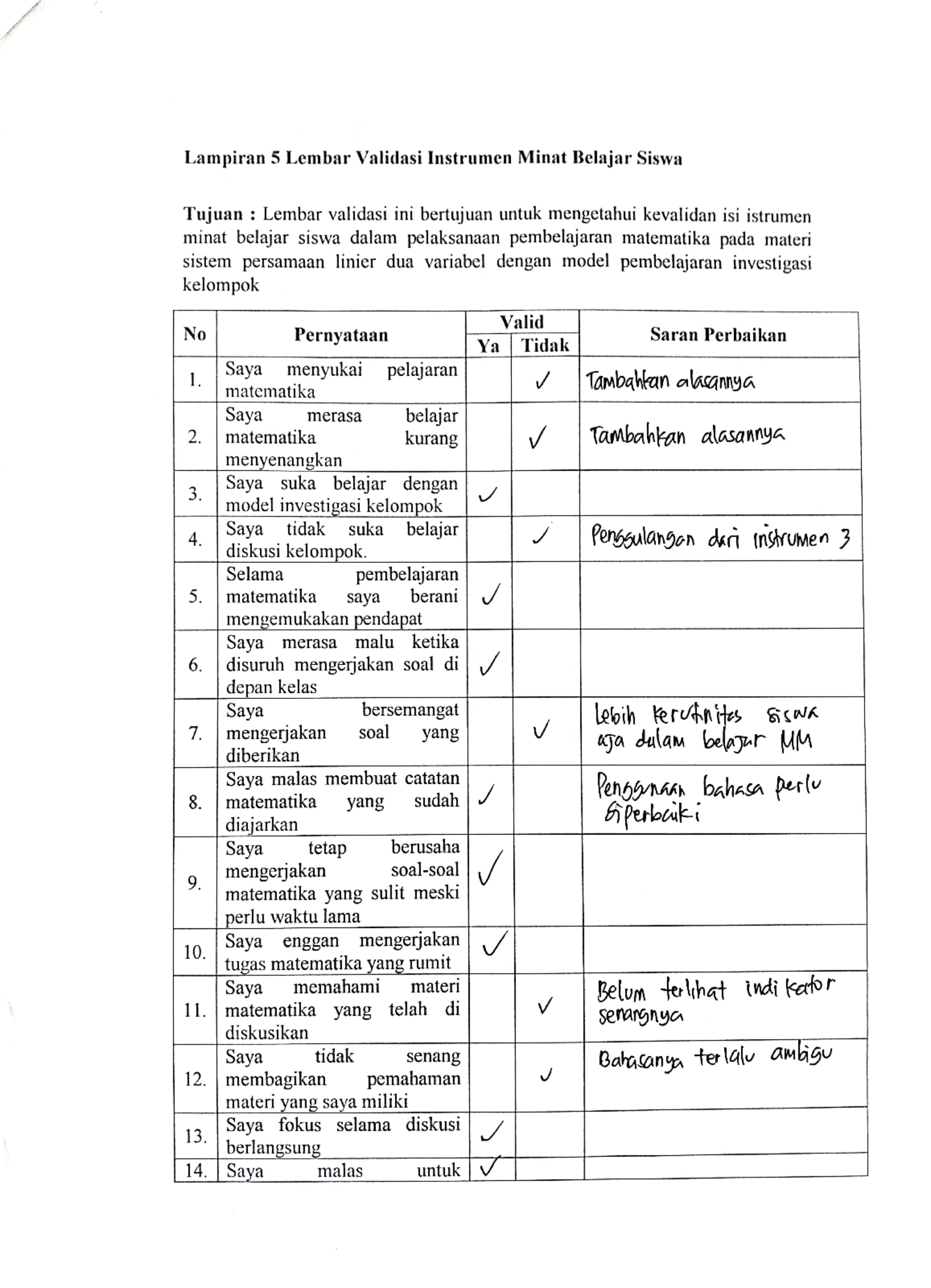 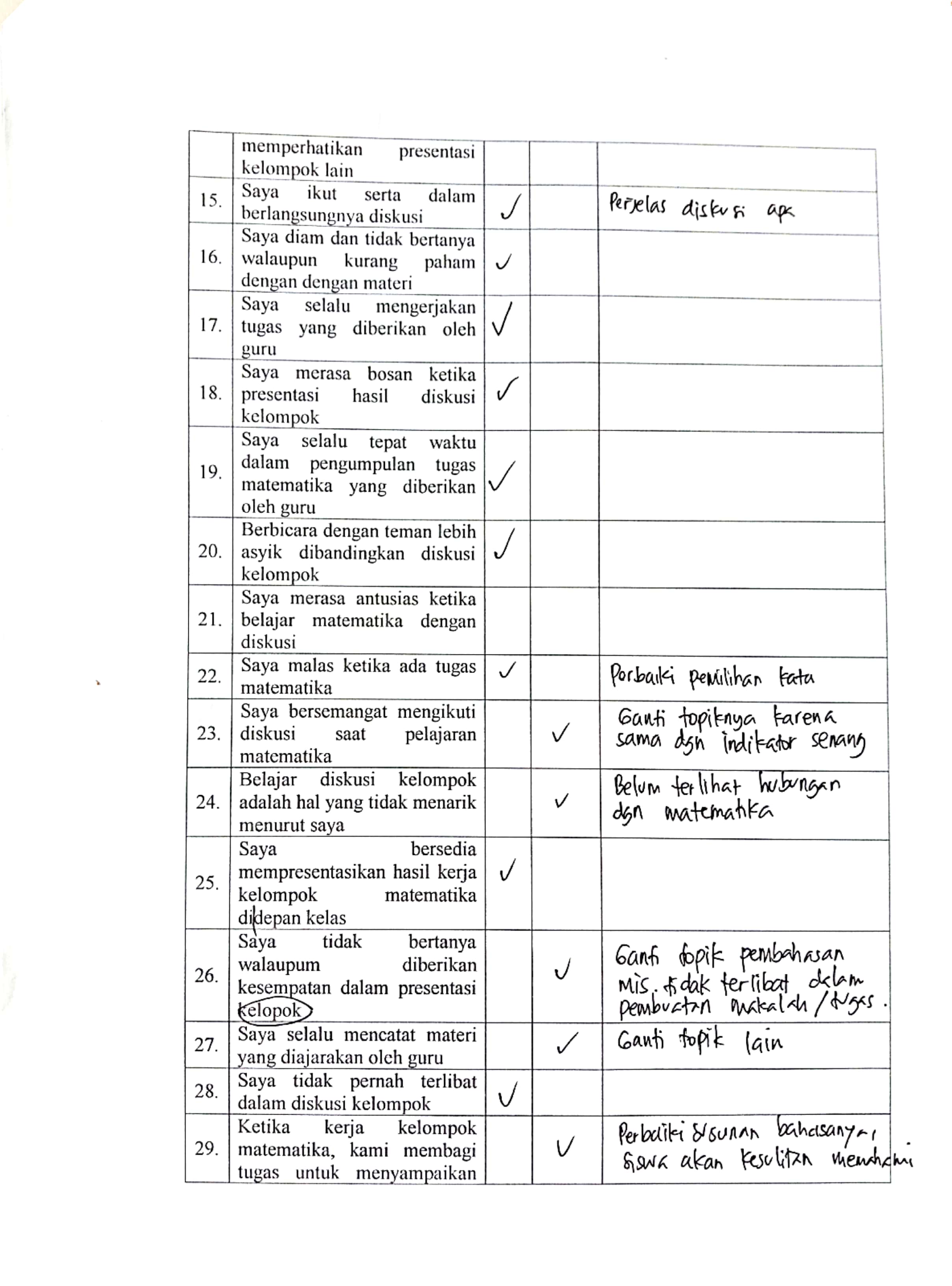 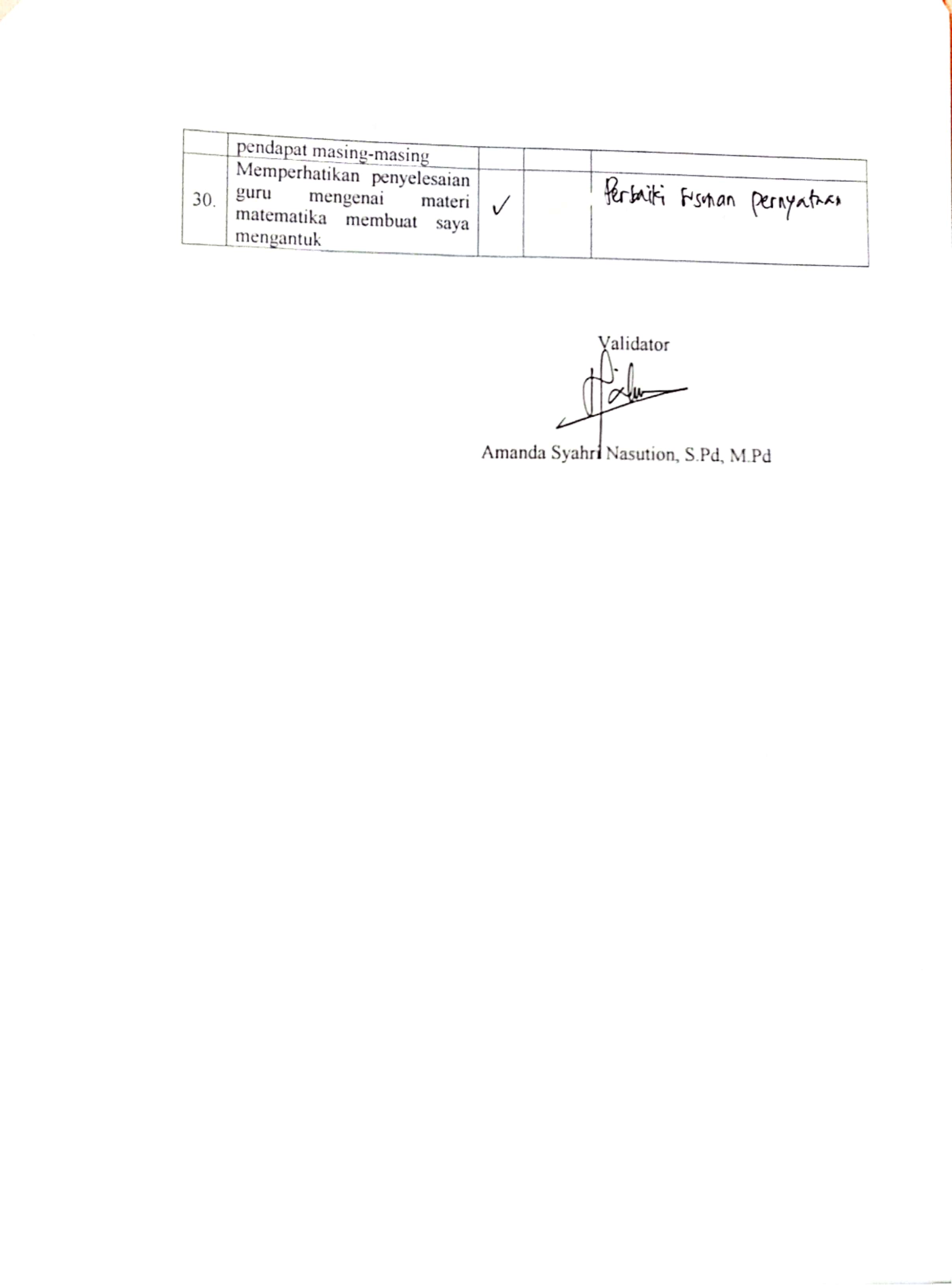 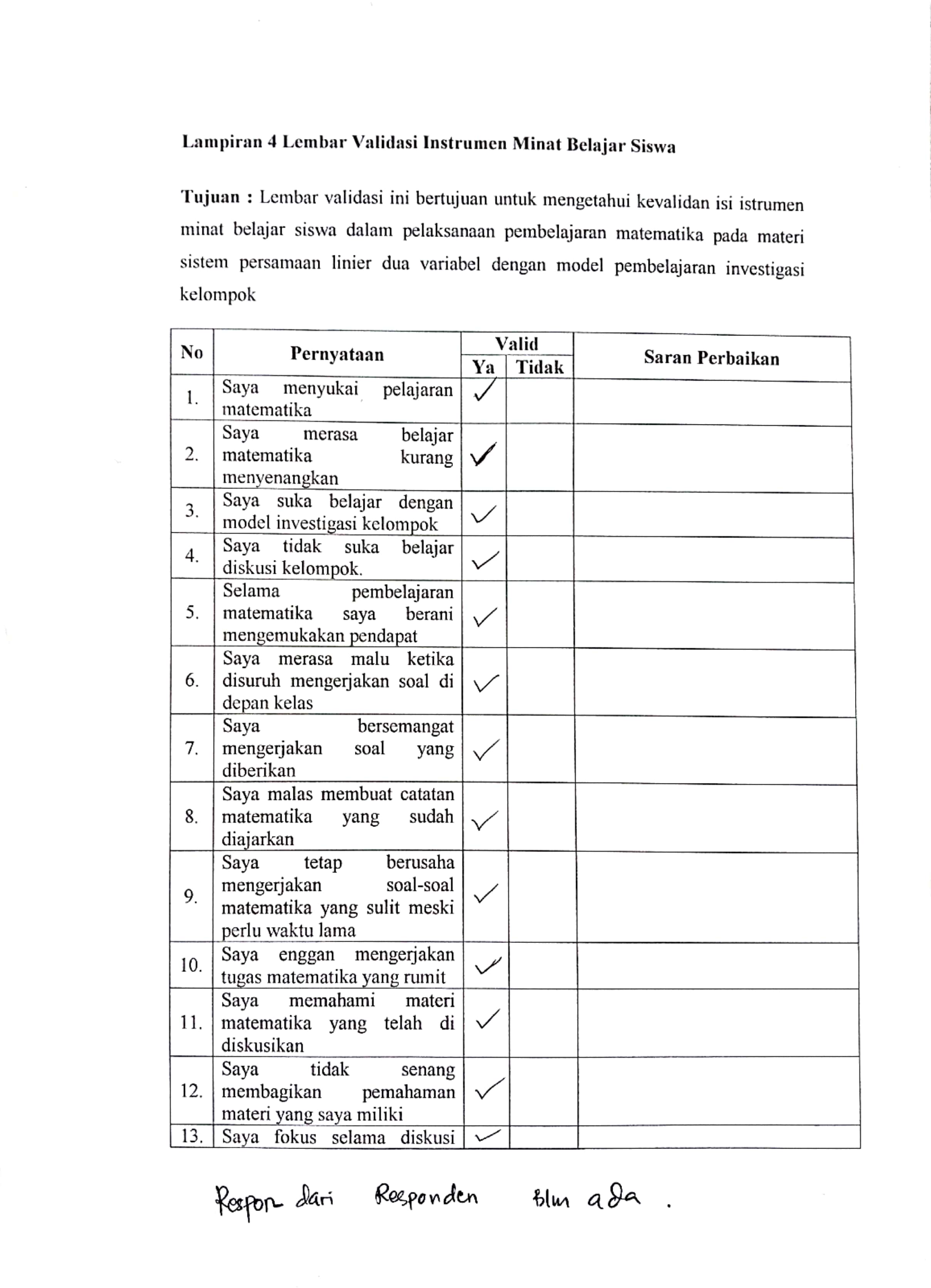 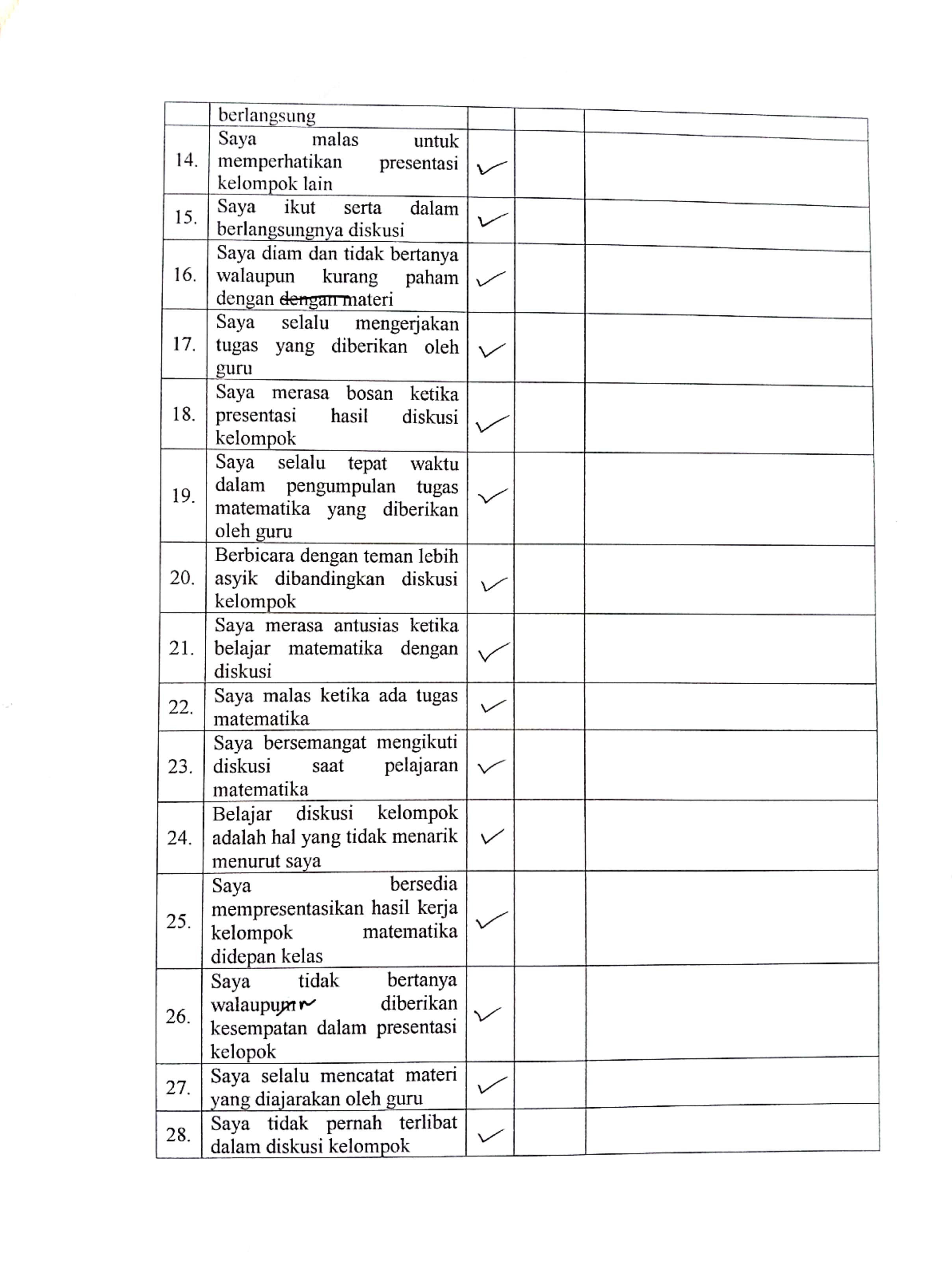 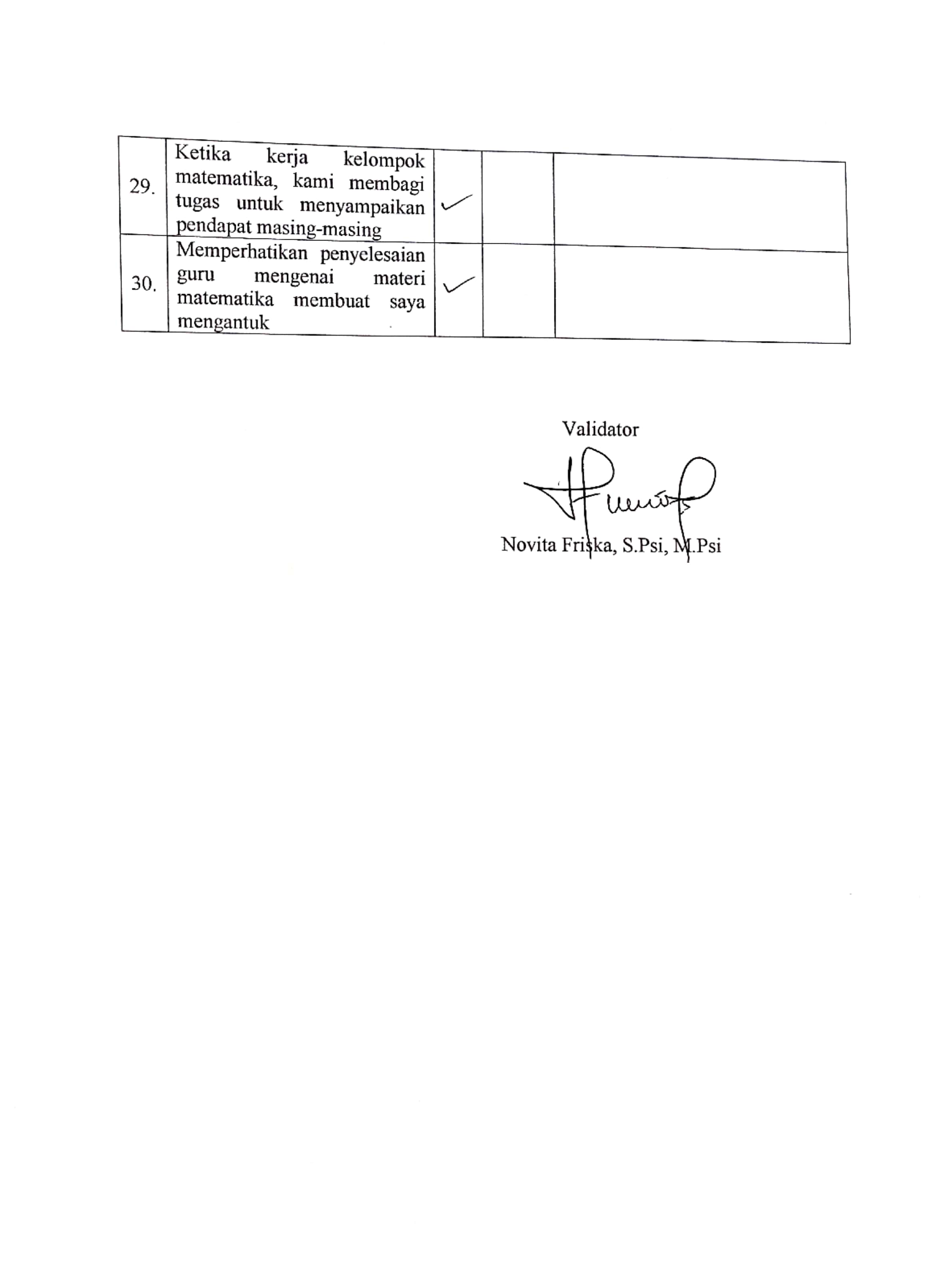 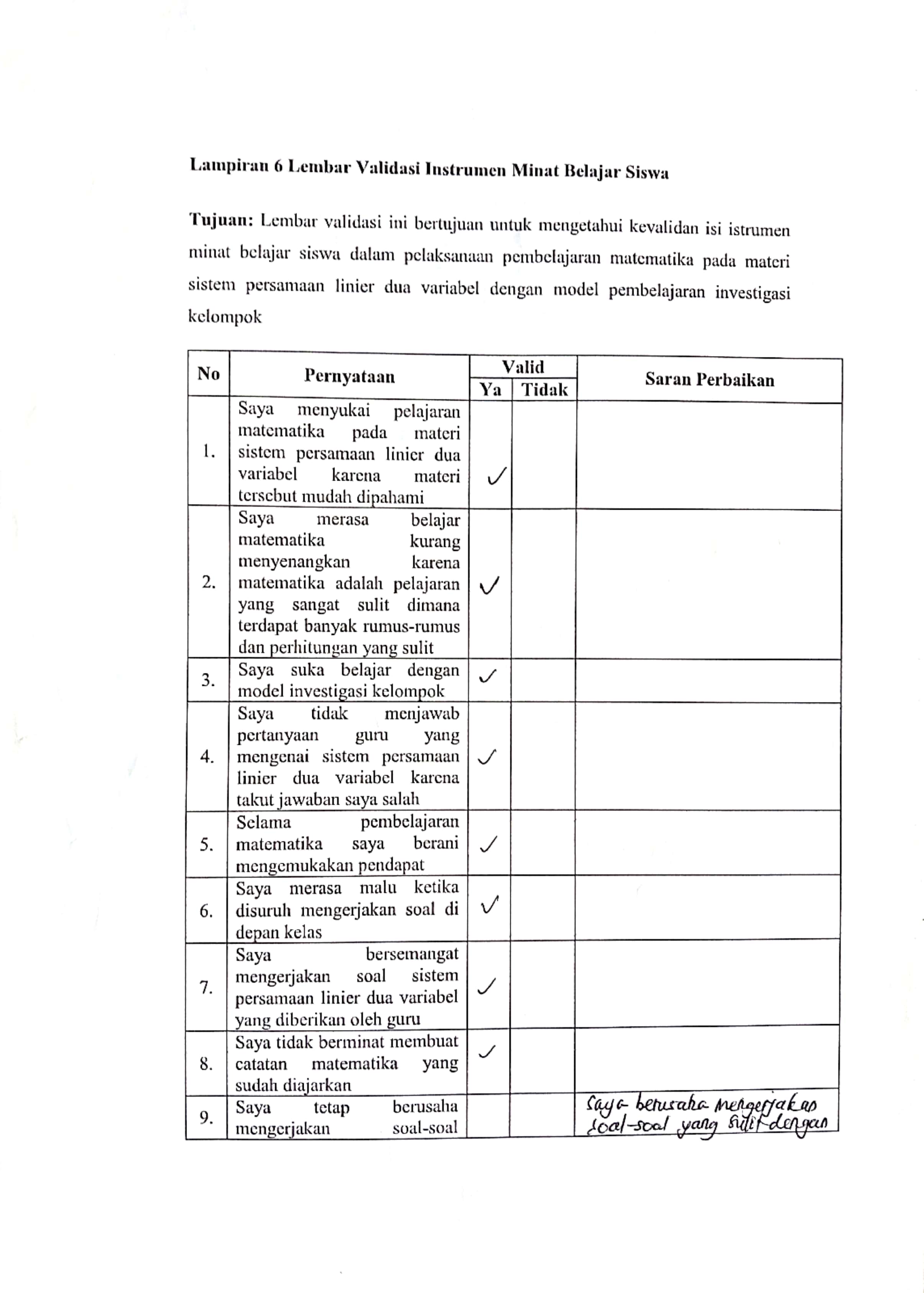 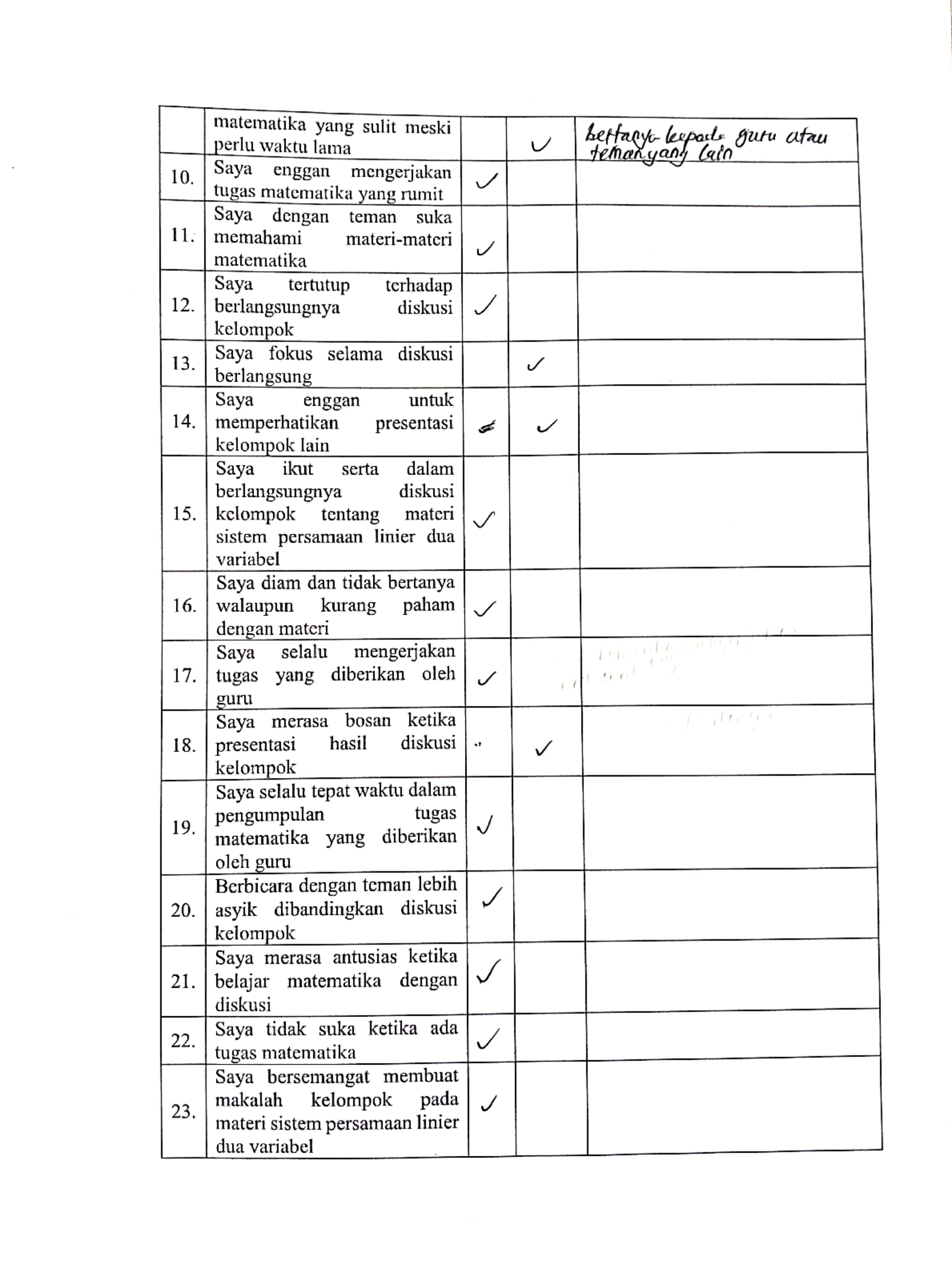 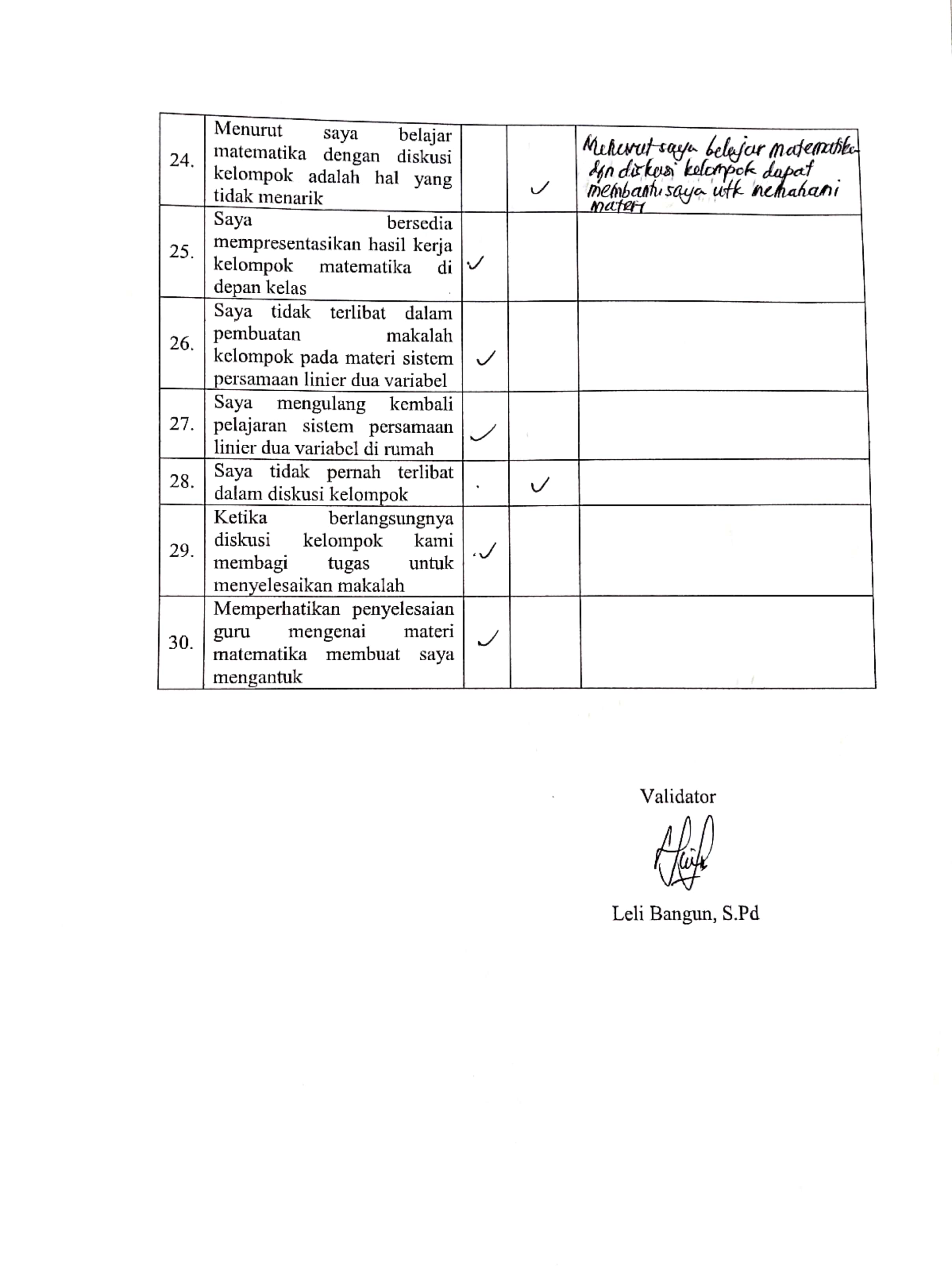 Lampiran 5 Tabulasi Data Hasil Penelitian Minat Belajar SiswaLampiran 6 Hasil Analisis Uji Hipotesis Untuk membuktikan hipotesis tersebut, maka peneliti akan melakukan uji hipotesis dengan menggunakan analisis regresi satu prediktor. Adapun langkah-langkah dalam pengolahan data tersebut sebagai berikut:Mencari korelasi product momentSebelum mencari  harus mencari , , dan  terlebih dahulu dengan rumus sebagai berikut:= 	= = 	= =29771 – 28624,645	= 80431 – 79007,258=1146,355	= 1423,742= 	= = 	= = 48564 – 47555,806	= = 1008,194	= 0,7891Dari perhitungan korelasi diatas diketahui  = 0,7891 kemudian dikonsultasikan dengan  pada taraf signifikan 5% = 0,349, berarti ada pengaruh yang signifikan terhadap variabel X dengan variabel Y. koefisien korelasi yang diperoleh adalah 0,7891 termasuk kategori kuat, yaitu berada pada interval koefisien korelasi 0,600-0,799.Menguji antara variabel X dan variabel Y= = = = = 6,9201Dari perhitungan diatas, dapat disimpulkan bahwa terdapat pengaruh yang signifikan antara variabel X dan variabel Y, karena harga  6,9201 dan  0,05 = 2,036 maka  > .Mencari persamaan regresi	= a + BxDimana: = a = = 50,483 – (0,879) (30,387)= 50,483 – 26,71= 23,773   Ŷ	= a + bX	= 23,773 + 0,879XAnalisis varian garis regresiJKtotal = JKreg = JKres = RKreg = RKres = Freg = Uji DeterminasiUntuk mengetahui besarnya pengaruh variabel X terhadap variabel Y, dengan menggunakan rumus sebagai berikut:= = =0,6227Dan besar pengaruh variabel X terhadap variabel Y yaitu:= 62,27%Lampiran 7 Dokumentasi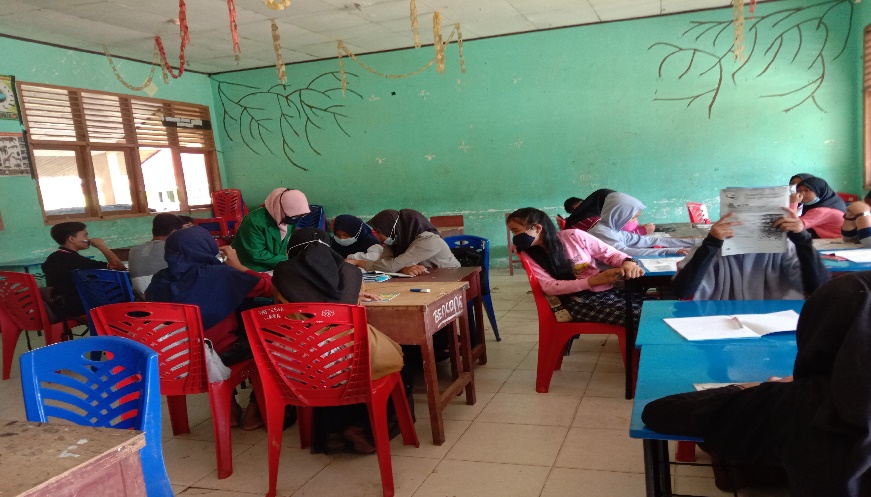 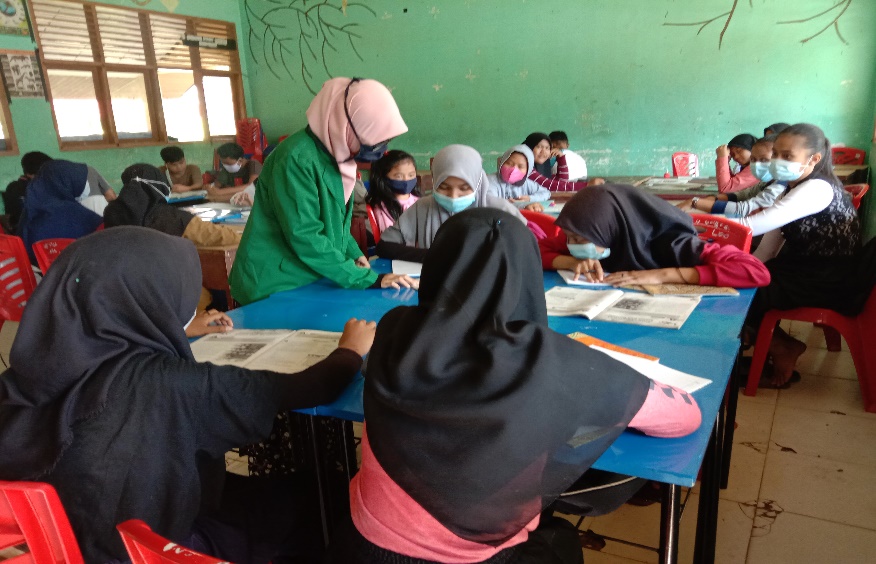 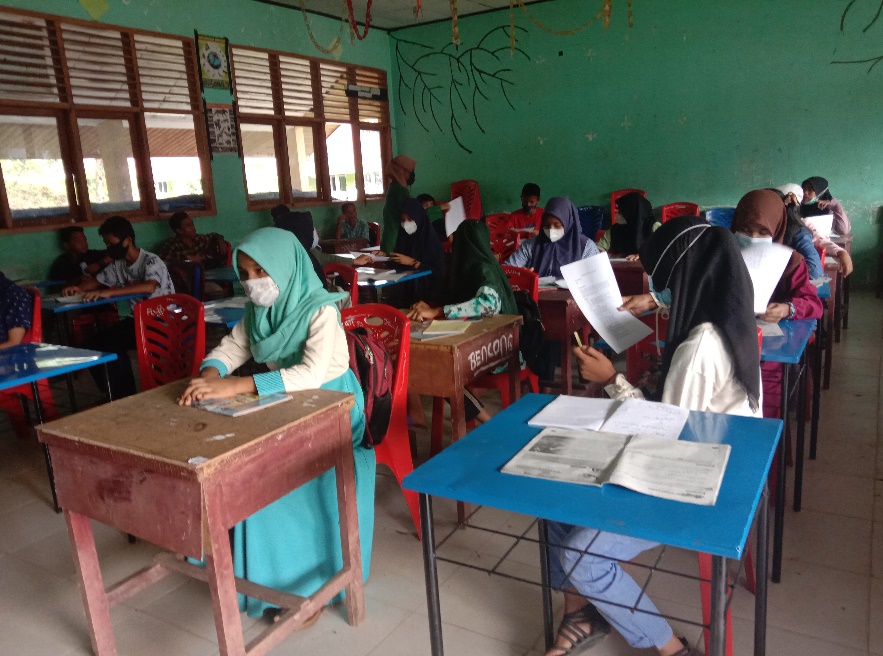 Kompetensi DasarIndikatorMenjelaskan sistem persamaan linier dua variabel dan penyelesaiannya yang dihubungkan dengan masalah Mengidentifikasi persamaan linier dua variabelMembuat model matematika yang berkaitan dengan PLDVMenentukan selesaian PLDVMengidentifikasi sistem persamaan linier dua variabelMembuat model matematika yang berkaitan dengan SPLDVMenentukan selesaian SPLDV dengan grafik, substitusi, dan eliminasiMenyelesaikan masalah yang berkaitan dengan sistem persamaan linier dua variabelMenyelesaikan masalah yang berkaitan dengan sistem persamaan linier dua variabelKegiatan GuruKegiatan SiswaWaktu (Menit)PedahuluanPedahuluan10 MenitMengucapkan salam, mengecek kehadiran, berdo’a dan menyiapkan siswa untuk mengikuti pembelajaran.Menyampaikan manfaat dan tujuan pembelajaran mengenai tentang sistem persamaan linier dua variabel. Menjelaskan langkah-langkah pembelajaran berdasarkan pembelajaran Group investigation.Membalas salam, berdo’a, memperhatikan guru dan merespon pertanyaan guru.Mendengarkan dan menyimak penjelasan yang diberikan guru.Mendengarkan dan menyimak penjelasan yang diberikan guru.10 MenitKegiatan Inti Kegiatan Inti 70 MenitLangkah 1: Seleksi TopikLangkah 1: Seleksi Topik70 MenitMemberikan materi tentang sistem persamaan linier dua variabel.Membagi kelompok 4-5 orang secara heterogen.Membagikan soal yang berkaitan dengan sistem persamaan linier dua variabel.Dengan diskusi secara kelompok siswa menemukan penyelesaian tentang sistem persamaan linier dua variabel.Mendengarkan dan menerima penjelasan dari guru tentang sistem persamaan linier dua variabel.Bergabung kedalam kelompok yang telah ditentukan.Menerima dan melihat soal-soal yang akan dikerjakan oleh masing-masing kelompok.Dapat menemukan penyelesaian tentang sistem persamaan linier dua variabel.70 MenitLangkah 2 : Tahap Perencanaan Langkah 2 : Tahap Perencanaan Memotivasi siswa untuk mengajukan banyak pertanyaan terkait dengan sistem persamaan linier dua variabel.Mengarahkan siswa untuk mengembangkan tentang sistem persamaan liner dua variabel.Mengajukan pertanyaan terkait dengan sistem persamaan linier dua variabel.Merencanakan apa yang akan mereka kembangkan tentang sistem persamaan linier dua variabel.Langkah 3: Tahap InvestigasiLangkah 3: Tahap InvestigasiMengarahkan siswa untuk mengembangkan tentang sistem persamaan linier dua variabel.Mengimbau untuk setiap anggota kelompok mencari penyelesaian tantang sistem persamaan linier dua variabel.Mengawasi dan membimbing siswa yang mengalami kesulitan dalam sistem persamaan linier dua variabel.Mengarahkan siswa untuk penyelesaian tentang sistem persamaan linier dua variabel.Setiap anggota kelompok berdiskusi dan bertukar pikir mengenai sistem persamaan linier dua variabel.Menyelidiki soal tentang sistem persamaan linier dua variabel.Setiap anggota kelompok mencari penyelesaian tentang sistem persamaan linier dua variabel.Bertanya kepada guru tentang sistem persamaan linier dua variabelMendengarkan arahan guru tentang sistem persamaan linier dua variabel.Bersama-sama dengan anggota kelompok lainnya siswa memberikan masukan mengenai sistem persamaan linier dua variabel.Langkah 4: Tahap PengorganisasianLangkah 4: Tahap PengorganisasianMengarahkan siswa membuat ringkasan dari hasil diskusi.Mengarahkan siswa untuk mempresentasikan apa yang akan mereka presentasikan didepan kelas secara kelompok.Menyuruh siswa agar memilih salah satu anggota kelompok untuk mempresentasikan hasil diskusi kelompok didepan kelas.Membuat hasil ringkasan dari hasil diskusi.Mempersiapkan apa yang akan mereka presentasikan didepan kelas secara kelompok.Memilih salah satu anggota kelompok untuk mempresentasikan hasil diskusi kelompok didepan kelas.Langkah 5: Tahap PresentasiLangkah 5: Tahap PresentasiMembimbing siswa untuk mempresentasikan hasil diskusi kelompok didepan kelas.Memotivasi setiap kelompok yang bukan penyaji untuk mengajukan pertanyaan, tanggapan atau saran terhadap topic yang disajikan.Mengarahkan siswa untuk menulis topic yang disajikan.Mempresentasikan hasil diskusi kelompok didepan kelas.Setiap kelompok yang bukan penyaji mengajukan pertanyaan, tanggapan atau saran terhadap topic yang disajikan.Masing-masing siswa menulis topic yang disajikan oleh penyaji.Kegiatan PenutupKegiatan Penutup10 MenitLangkah 6: Tahap EvaluasiLangkah 6: Tahap Evaluasi10 MenitMembuat kesimpulan bersama siswa.Menutup pelajaran dengan mengucapkan salam.Membalas salam.10 MenitKegiatan GuruKegiatan SiswaWaktu (Menit)PedahuluanPedahuluan10 MenitMengucapkan salam, mengecek kehadiran, berdo’a dan menyiapkan siswa untuk mengikuti pembelajaran.Menyampaikan manfaat dan tujuan pembelajaran mengenai tentang model matematika yang berkaitan dengan PLDV. Menjelaskan langkah-langkah pembelajaran berdasarkan pembelajaran Group investigation.Membalas salam, berdo’a, memperhatikan guru dan merespon pertanyaan guru.Mendengarkan dan menyimak penjelasan yang diberikan guru.Mendengarkan dan menyimak penjelasan yang diberikan guru.10 MenitKegiatan Inti Kegiatan Inti 70 MenitLangkah 1: Seleksi TopikLangkah 1: Seleksi Topik70 MenitMemberikan materi tentang model matematika yang berkaitan dengan PLDV.Membagi kelompok 4-5 orang secara heterogen.Membagikan soal yang berkaitan dengan model matematika yang berkaitan dengan PLDV.Dengan diskusi secara kelompok siswa menemukan penyelesaian tentang model matematika yang berkaitan dengan PLDV.Mendengarkan dan menerima penjelasan dari guru tentang model matematika yang berkaitan dengan PLDV.Bergabung kedalam kelompok yang telah ditentukan.Menerima dan melihat soal-soal yang akan dikerjakan oleh masing-masing kelompok.Dapat menemukan penyelesaian tentang model matematia yang berkaitan dnegan PLDV.70 MenitLangkah 2 : Tahap Perencanaan Langkah 2 : Tahap Perencanaan Memotivasi siswa untuk mengajukan banyak pertanyaan terkait dengan model matematika yang berkaitan dengan PLDV.Mengarahkan siswa untuk mengembangkan tentang model matematika yang berkaitan dengan PLDV.Mengajukan pertanyaan terkait dengan model matematika yang berkaitan degan PLDV.Merencanakan apa yang akan mereka kembangkan tentang model matematika yang berkaitan dnegan PLDV.Langkah 3: Tahap InvestigasiLangkah 3: Tahap InvestigasiMengarahkan siswa untuk mengembangkan tentang model matematika yang berkaitan dengan PLDV.Mengimbau untuk setiap anggota kelompok mencari penyelesaian tantang model matematika yang berkaitan dengan PLDV.Mengawasi dan membimbing siswa yang mengalami kesulitan dalam model matematika yang berkaitan dengan PLDV.Mengarahkan siswa untuk penyelesaian tentang model matematika yang berkaitan dengan PLDV.Setiap anggota kelompok berdiskusi dan bertukar pikir mengenai model matematika yang berkaitan dengan PLDV.Menyelidiki soal tentang model matematika yng berkaitan dengan PLDV.Setiap anggota kelompok mencari penyelesaian tentang model matematika yang berkaitan dengan PLDV.Bertanya kepada guru tentang model matematika yang berkaitan dengan PLDV.Mendengarkan arahan guru tentang model matematika yang beraitan dengan PLDV.Bersama-sama dengan anggota kelompok lainnya siswa memberikan masukan mengenai model matematika yang berkaitan dengan PLDV.Langkah 4: Tahap PengorganisasianLangkah 4: Tahap PengorganisasianMengarahkan siswa membuat ringkasan dari hasil diskusi.Mengarahkan siswa untuk mempresentasikan apa yang akan mereka presentasikan didepan kelas secara kelompok.Menyuruh siswa agar memilih salah satu anggota kelompok untuk mempresentasikan hasil diskusi kelompok didepan kelas.Membuat hasil ringkasan dari hasil diskusi.Mempersiapkan apa yang akan mereka presentasikan didepan kelas secara kelompok.Memilih salah satu anggota kelompok untuk mempresentasikan hasil diskusi kelompok didepan kelas.Langkah 5: Tahap PresentasiLangkah 5: Tahap PresentasiMembimbing siswa untuk mempresentasikan hasil diskusi kelompok didepan kelas.Memotivasi setiap kelompok yang bukan penyaji untuk mengajukan pertanyaan, tanggapan atau saran terhadap topic yang disajikan.Mengarahkan siswa untuk menulis topic yang disajikan.Mempresentasikan hasil diskusi kelompok didepan kelas.Setiap kelompok yang bukan penyaji mengajukan pertanyaan, tanggapan atau saran terhadap topic yang disajikan.Masing-masing siswa menulis topic yang disajikan oleh penyaji.Kegiatan PenutupKegiatan Penutup10 MenitLangkah 6: Tahap EvaluasiLangkah 6: Tahap Evaluasi10 MenitMembuat kesimpulan bersama siswa.Menutup pelajaran dengan mengucapkan salam.Membalas salam.10 MenitKegiatan GuruKegiatan SiswaWaktu (Menit)PedahuluanPedahuluanMenitMengucapkan salam, mengecek kehadiran, berdo’a dan menyiapkan siswa untuk mengikuti pembelajaran.Menyampaikan manfaat dan tujuan pembelajaran mengenai tentang penyelesaian persamaan linier dua variabel.Menjelaskan langkah-langkah pembelajaran berdasarkan pembelajaran Group investigation.Membalas salam, berdo’a, memperhatikan guru dan merespon pertanyaan guru.Mendengarkan dan menyimak penjelasan yang diberikan guru.Mendengarkan dan menyimak penjelasan yang diberikan guru.MenitKegiatan Inti Kegiatan Inti 70 MenitLangkah 1: Seleksi TopikLangkah 1: Seleksi Topik70 MenitMemberikan materi tentang penyelesaian persamaan linier dua variabel.Membagi kelompok 4-5 orang secara heterogen.Membagikan soal yang berkaitan dengan penyelesaian persamaan linier dua variabel.Dengan diskusi secara kelompok siswa menemukan penyelesaian persamaan linier dua variabel.Mendengarkan dan menerima penjelasan dari guru tentang penyelesaian linier dua variabel.Bergabung kedalam kelompok yang telah ditentukan.Menerima dan melihat soal-soal yang akan dikerjakan oleh masing-masing kelompok.Dapat menemukan penyelesaian persamaan linier dua variabel.70 MenitLangkah 2 : Tahap Perencanaan Langkah 2 : Tahap Perencanaan Memotivasi siswa untuk mengajukan banyak pertanyaan terkait dengan penyelesaian persamaan linier dua variabel.Mengarahkan siswa untuk mengembangkan tentang penyelesaian persamaan liner dua variabel.Mengajukan pertanyaan terkait dengan penyelesaian persamaan linier dua variabel.Merencanakan apa yang akan mereka kembangkan tentang penyelesaian persamaan linier dua variabel.Langkah 3: Tahap InvestigasiLangkah 3: Tahap InvestigasiMengarahkan siswa untuk mengembangkan tentang penyelesaian persamaan linier dua variabel.Mengimbau untuk setiap anggota kelompok mencari penyelesaian persamaan linier dua variabel.Mengawasi dan membimbing siswa yang mengalami kesulitan dalam penyelesaian persamaan linier dua variabel.Mengarahkan siswa untuk penyelesaian persamaan linier dua variabel.Setiap anggota kelompok berdiskusi dan bertukar pikir mengenai penyelesaian persamaan linier dua variabel.Menyelidiki soal tentang penyelesaian persamaan linier dua variabel.Setiap anggota kelompok mencari penyelesaian persamaan linier dua variabel.Bertanya kepada guru tentang penyelesaian persamaan linier dua variabelMendengarkan arahan guru tentang penyelesaian persamaan linier dua variabel.Bersama-sama dengan anggota kelompok lainnya siswa memberikan masukan mengenai penyelesaian persamaan linier dua variabel.Langkah 4: Tahap PengorganisasianLangkah 4: Tahap PengorganisasianMengarahkan siswa membuat ringkasan dari hasil diskusi.Mengarahkan siswa untuk mempresentasikan apa yang akan mereka presentasikan didepan kelas secara kelompok.Menyuruh siswa agar memilih salah satu anggota kelompok untuk mempresentasikan hasil diskusi kelompok didepan kelas.Membuat hasil ringkasan dari hasil diskusi.Mempersiapkan apa yang akan mereka presentasikan didepan kelas secara kelompok.Memilih salah satu anggota kelompok untuk mempresentasikan hasil diskusi kelompok didepan kelas.Langkah 5: Tahap PresentasiLangkah 5: Tahap PresentasiMembimbing siswa untuk mempresentasikan hasil diskusi kelompok didepan kelas.Memotivasi setiap kelompok yang bukan penyaji untuk mengajukan pertanyaan, tanggapan atau saran terhadap topic yang disajikan.Mengarahkan siswa untuk menulis topic yang disajikan.Mempresentasikan hasil diskusi kelompok didepan kelas.Setiap kelompok yang bukan penyaji mengajukan pertanyaan, tanggapan atau saran terhadap topic yang disajikan.Masing-masing siswa menulis topic yang disajikan oleh penyaji.Kegiatan PenutupKegiatan Penutup10 MenitLangkah 6: Tahap EvaluasiLangkah 6: Tahap Evaluasi10 MenitMembuat kesimpulan bersama siswa.Menutup pelajaran dengan mengucapkan salam.Membalas salam.10 MenitKegiatan GuruKegiatan SiswaWaktu (Menit)PedahuluanPedahuluanMenitMengucapkan salam, mengecek kehadiran, berdo’a dan menyiapkan siswa untuk mengikuti pembelajaran.Menyampaikan manfaat dan tujuan pembelajaran mengenai tentang mengidentifikasi sistem persamaan linier dua variabel.Menjelaskan langkah-langkah pembelajaran berdasarkan pembelajaran Group investigation.Membalas salam, berdo’a, memperhatikan guru dan merespon pertanyaan guru.Mendengarkan dan menyimak penjelasan yang diberikan guru.Mendengarkan dan menyimak penjelasan yang diberikan guru.MenitKegiatan Inti Kegiatan Inti 70 MenitLangkah 1: Seleksi TopikLangkah 1: Seleksi Topik70 MenitMemberikan materi tentang mengidentifikasi sistem persamaan linier dua variabel.Membagi kelompok 4-5 orang secara heterogen.Membagikan soal yang berkaitan dengan mengidentifikasi sistem persamaan linier dua variabel.Dengan diskusi secara kelompok siswa menemukan penyelesaian tentang mengidentifiaksi sistem persamaan linier dua variabel.Mendengarkan dan menerima penjelasan dari guru tentang mengidentifikasi sistem persamaan linier dua variabel.Bergabung kedalam kelompok yang telah ditentukan.Menerima dan melihat soal-soal yang akan dikerjakan oleh masing-masing kelompok.Dapat menemukan penyelesaian tentang mengidentifikasi sistem persamaan linier dua variabel.70 MenitLangkah 2 : Tahap Perencanaan Langkah 2 : Tahap Perencanaan Memotivasi siswa untuk mengajukan banyak pertanyaan terkait dengan mengidentifikasi sistem persamaan linier dua variabel.Mengarahkan siswa untuk mengembangkan tentang mengidentifikasi sistem persamaan liner dua variabel.Mengajukan pertanyaan terkait dengan mengidentifikasi sistem persamaan linier dua variabel.Merencanakan apa yang akan mereka kembangkan tentang mengidentifikasi sistem persamaan linier dua variabel.Langkah 3: Tahap InvestigasiLangkah 3: Tahap InvestigasiMengarahkan siswa untuk mengembangkan tentang mengidentifikasi sistem persamaan linier dua variabel.Mengimbau untuk setiap anggota kelompok mencari penyelesaian tantang mengidentifikasi sistem persamaan linier dua variabel.Mengawasi dan membimbing siswa yang mengalami kesulitan dalam mengidentifikasi sistem persamaan linier dua variabel.Mengarahkan siswa untuk penyelesaian tentang mengidentifikasi sistem persamaan linier dua variabel.Setiap anggota kelompok berdiskusi dan bertukar pikir mengenai mengidentifikasi sistem persamaan linier dua variabel.Menyelidiki soal tentang mengidentifikasi sistem persamaan linier dua variabel.Setiap anggota kelompok mencari penyelesaian tentang mengidentifikasi sistem persamaan linier dua variabel.Bertanya kepada guru tentang mengidentifikasi sistem persamaan linier dua variabelMendengarkan arahan guru tentang mengidentifikasi sistem persamaan linier dua variabel.Bersama-sama dengan anggota kelompok lainnya siswa memberikan masukan mengenai mengidentifikasi sistem persamaan linier dua variabel.Langkah 4: Tahap PengorganisasianLangkah 4: Tahap PengorganisasianMengarahkan siswa membuat ringkasan dari hasil diskusi.Mengarahkan siswa untuk mempresentasikan apa yang akan mereka presentasikan didepan kelas secara kelompok.Menyuruh siswa agar memilih salah satu anggota kelompok untuk mempresentasikan hasil diskusi kelompok didepan kelas.Membuat hasil ringkasan dari hasil diskusi.Mempersiapkan apa yang akan mereka presentasikan didepan kelas secara kelompok.Memilih salah satu anggota kelompok untuk mempresentasikan hasil diskusi kelompok didepan kelas.Langkah 5: Tahap PresentasiLangkah 5: Tahap PresentasiMembimbing siswa untuk mempresentasikan hasil diskusi kelompok didepan kelas.Memotivasi setiap kelompok yang bukan penyaji untuk mengajukan pertanyaan, tanggapan atau saran terhadap topic yang disajikan.Mengarahkan siswa untuk menulis topic yang disajikan.Mempresentasikan hasil diskusi kelompok didepan kelas.Setiap kelompok yang bukan penyaji mengajukan pertanyaan, tanggapan atau saran terhadap topic yang disajikan.Masing-masing siswa menulis topic yang disajikan oleh penyaji.Kegiatan PenutupKegiatan Penutup10 MenitLangkah 6: Tahap EvaluasiLangkah 6: Tahap Evaluasi10 MenitMembuat kesimpulan bersama siswaMenutup pelajaran dengan mengucapkan salam.Membalas salam.10 MenitNoIndikator Minat BelajarNo. ButirNo. ButirNoIndikator Minat BelajarPositifNegatif1.Perasaan senang1, 2 dan 34, 5, dan 152.Ketertarikan siswa6, 7 dan 89, 10, dan 163.Keterlibatan siswa11, 12, 13 dan 1420, 24, 25, dan 264.Rajin dan semangat mengerjakan tugas21, 22 dan 2317, 18, dan 195.Tekun dan disiplin dalam belajar27 dan 2829 dan 30NoPernyataanSSSTSSTS1.Saya menyukai pelajaran matematika pada materi sistem persamaan linier dua variabel karena materi tersebut mudah dipahami 2.Saya dengan teman suka memahami materi-materi matematika3.Saya merasa antusias ketika belajar matematika dengan diskusi4.Saya merasa belajar matematika kurang menyenangkan karena matematika adalah pelajaran yang sangat sulit dimana terdapat banyak rumus-rumus dan perhitungan yang sulit 5.Saya tertutup terhadap berlangsungnya diskusi kelompok6.Saya suka belajar dengan model investigasi kelompok7.Saya focus selama diskusi berlangsung8.Saya bersemangat membuat makalah kelompok pada materi sistem persamaan linier dua variabel9.Saya tidak menjawab pertanyaan guru yang mengenai sistem persamaan linier dua variabel karena takut jawaban saya salah10.Saya enggan untuk memperhatikan presentasi kelompok lain11.Selama pembelajaran matematika saya berani mengemukakan pendapat12.Saya ikut serta dalam berlangsungnya diskusi kelompok tentang materi sistem persamaan linier dua variabel13.Saya bersedia mempresentasikan hasil kerja kelompok matematika di depan kelas14.Ketika berlangsungnya diskusi kelompok kami membagi tugas untuk menyelesaikan makalah15.Saya tidak suka ketika ada tugas matematika16.Menurut saya belajar matematika dengan diskusi kelompok adalah hal yang tidak menarik17.Saya tidak berminat membuat catatan matematika yang sudah diajarkan18.Saya merasa bosan ketika presentasi hasil diskusi kelompok19.Saya tidak pernah terlibat dalam diskusi kelompok20.Saya merasa malu ketika disuruh mengerjakan soal di depan kelas21.Saya bersemangat mengerjakan soal sistem persamaan linier dua variabel yang diberikan oleh guru 22.Saya selalu mengerjakan tugas yang diberikan oleh guru23.Saya mengulang kembali pelajaran sistem persamaan linier dua variabel di rumah24.Saya diam dan tidak bertanya walaupun kurang paham dengan materi yang diajarkan25.Saya tidak terlibat dalam pembuatan makalah kelompok pada materi sistem persamaan linier dua variabel26.Memperhatikan penyelesaian guru mengenai materi matematika membuat saya mengantuk27.Saya tetap berusaha mengerjakan soal-soal matematika yang sulit meski perlu waktu lama28.Saya selalu tepat waktu dalam pengumpulan tugas matematika yang diberikan oleh guru29.Saya enggan mengerjakan tugas matematika yang rumit30.Berbicara dengan teman lebih asyik dibandingkan diskusi kelompokNamaNo Butir AngketNo Butir AngketNo Butir AngketNo Butir AngketNo Butir AngketNo Butir AngketNo Butir AngketNo Butir AngketNo Butir AngketNo Butir AngketNo Butir AngketNo Butir AngketNo Butir AngketNo Butir AngketNo Butir AngketNo Butir AngketNo Butir AngketNo Butir AngketNo Butir AngketNo Butir AngketNo Butir AngketNo Butir AngketNo Butir AngketNo Butir AngketNo Butir AngketNo Butir AngketNo Butir AngketNo Butir AngketNo Butir AngketNo Butir AngketNama123456789101112131415161718192021222324252627282930R-1443113431234444221233444323422R-2443334443344443313313342333343R-3342333324313232323343443344333R-4333323233333343333224432333323R-5324233342213222332213331322322R-6323222333233343333413314414344R-7333344432133341444224413444444R-8213123323321122322111212223222R-9334243332334332424333332334334R-10323212332333233332223212233232R-11334243332334332424333332334334R-12213123323321122322111212223222R-13333334333344443343434433334331R-14334243432334333424333332334334R-15213123323321122322111212223222R-16334214331133434121214342113421R-17433124331134141111114444114411R-18323212332333233332223212233233R-19233233323333233334422433443434R-20334243332334332424333332334334R-21424233342213222332213341322321R-22324233342213322332213331422321R-23433124331134141111114444114411R-24324233342213222332213331322322R-25424233342212222332214331222321R-26323212332333233332223212233233R-27323222333233343333413323444344R-28343424333233343333423333444344R-29343321244143422412411324113111R-30224233342213222332212331322321R-31333333433333333443334443434433RespondenXYX2Y2XYR-1305690031361680R-23858144433642204R-33258108933641856R-4315696131361736R-5284578420251260R-63551122526011785R-74056160031362240R-822374841369814R-93854144429162052R-10264867623041248R-113854144429162052R-1222374821369814R-133762136938442294R-143854144429162052R-1522374821369814R-16245057625001200R-17234852923041104R-18264867623041248R-193655129630251980R-203854144429162052R-21274772922091269R-22284678421161288R-23234852923041104R-24284578420251260R-25254762522091175R-26264867623041248R-273554122529161890R-283760136936002220R-29264667621161196R-30274372918491161R-3136631296396922689421565297718043148564